Dragi učenci,glede na to, da ste že dobili navodila za učenje za prva dva tedna doma, vam danes prilagam nekaj nalog za ponavljanje in utrjevanje. S pomočjo učbenika spleta in druge literature poimenuje rastlini ter napiši ali spadajo med dvokaličnice ali enokaličnice. Svoj odgovor utemelji. Rastline nariši v zvezek prav tako v zvezek napiši rešitve.Če boste imeli kakršnakoli vprašanja, ste z njimi dobrodošli na e-naslov: roman.mrzljak@os-mk.si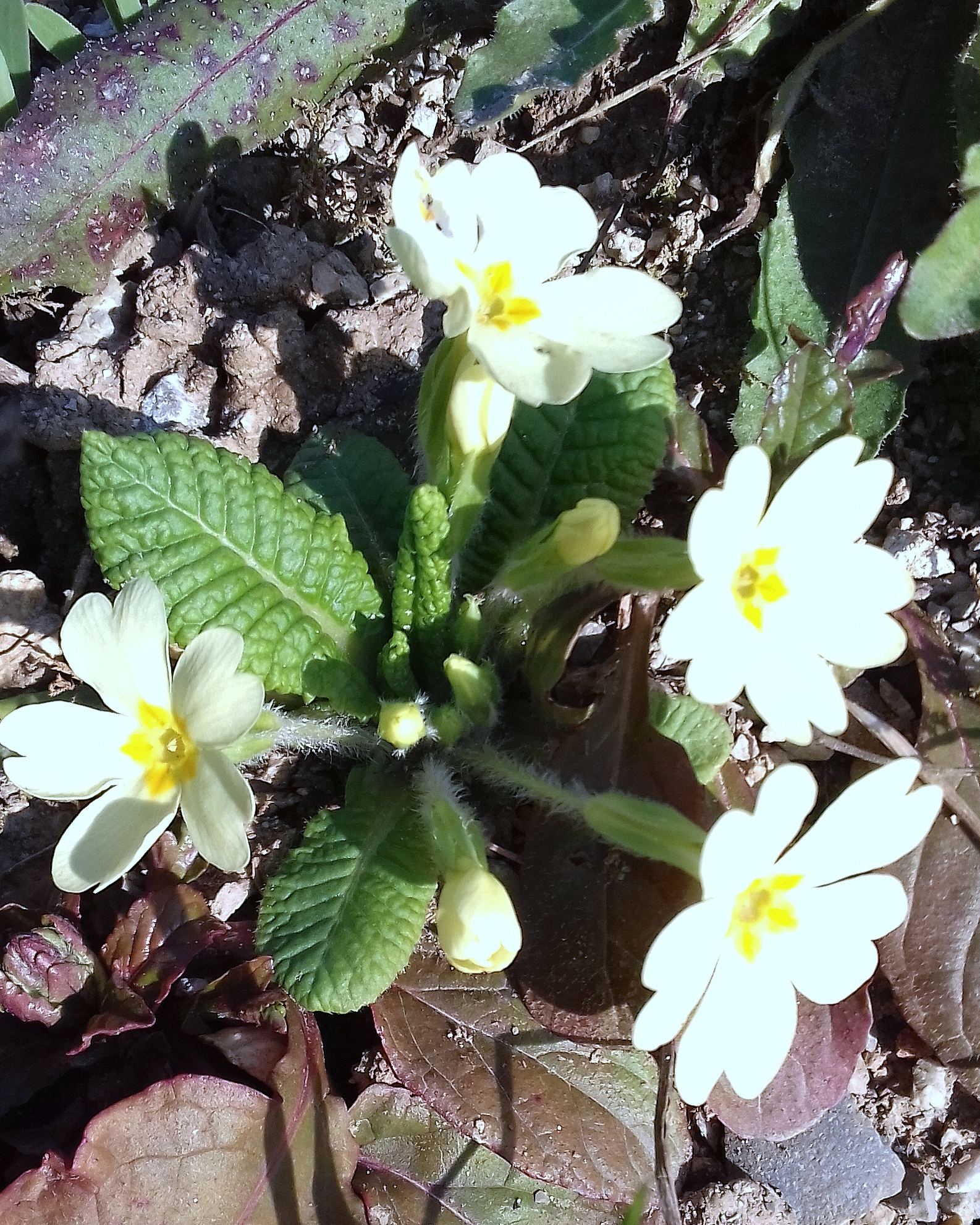 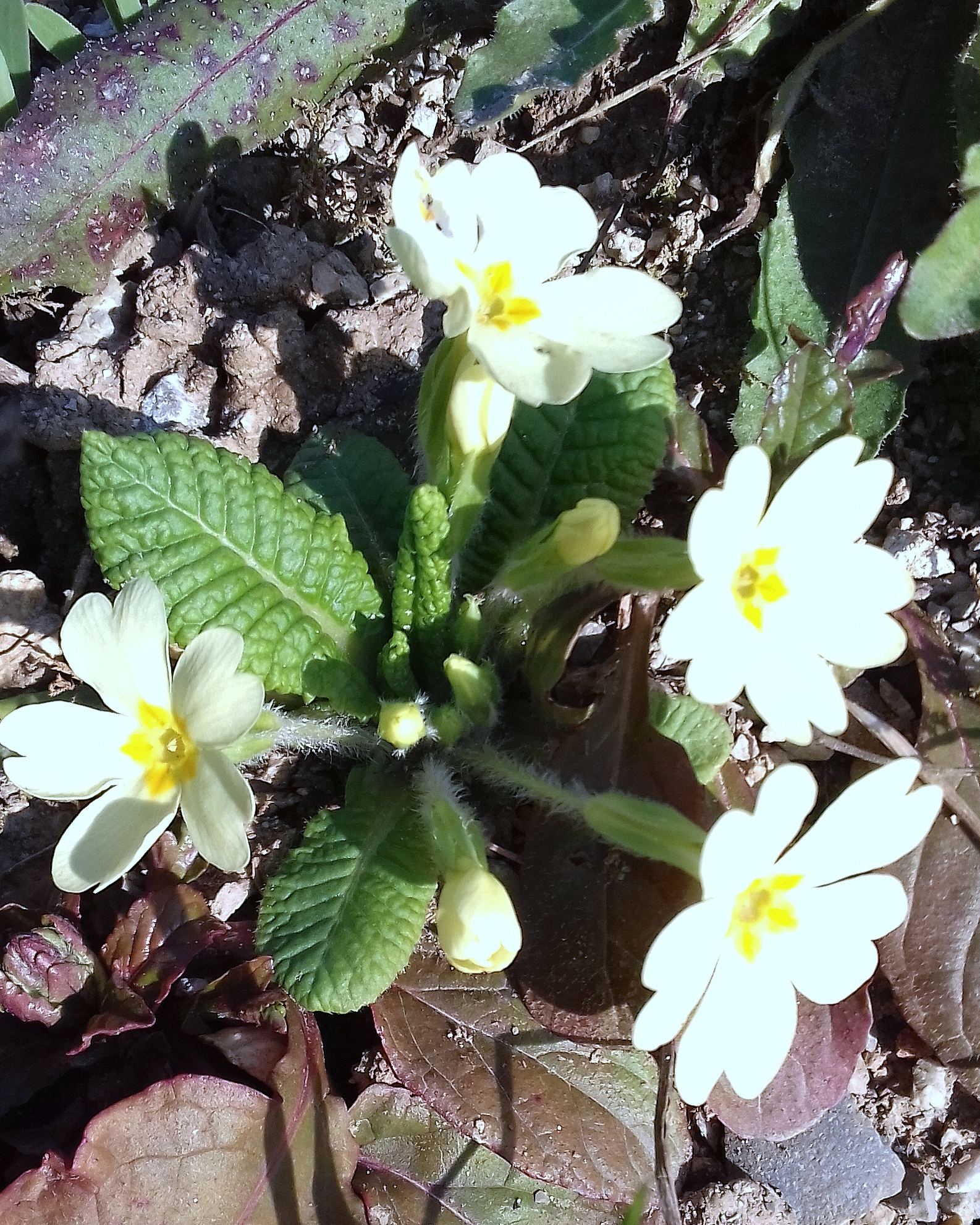 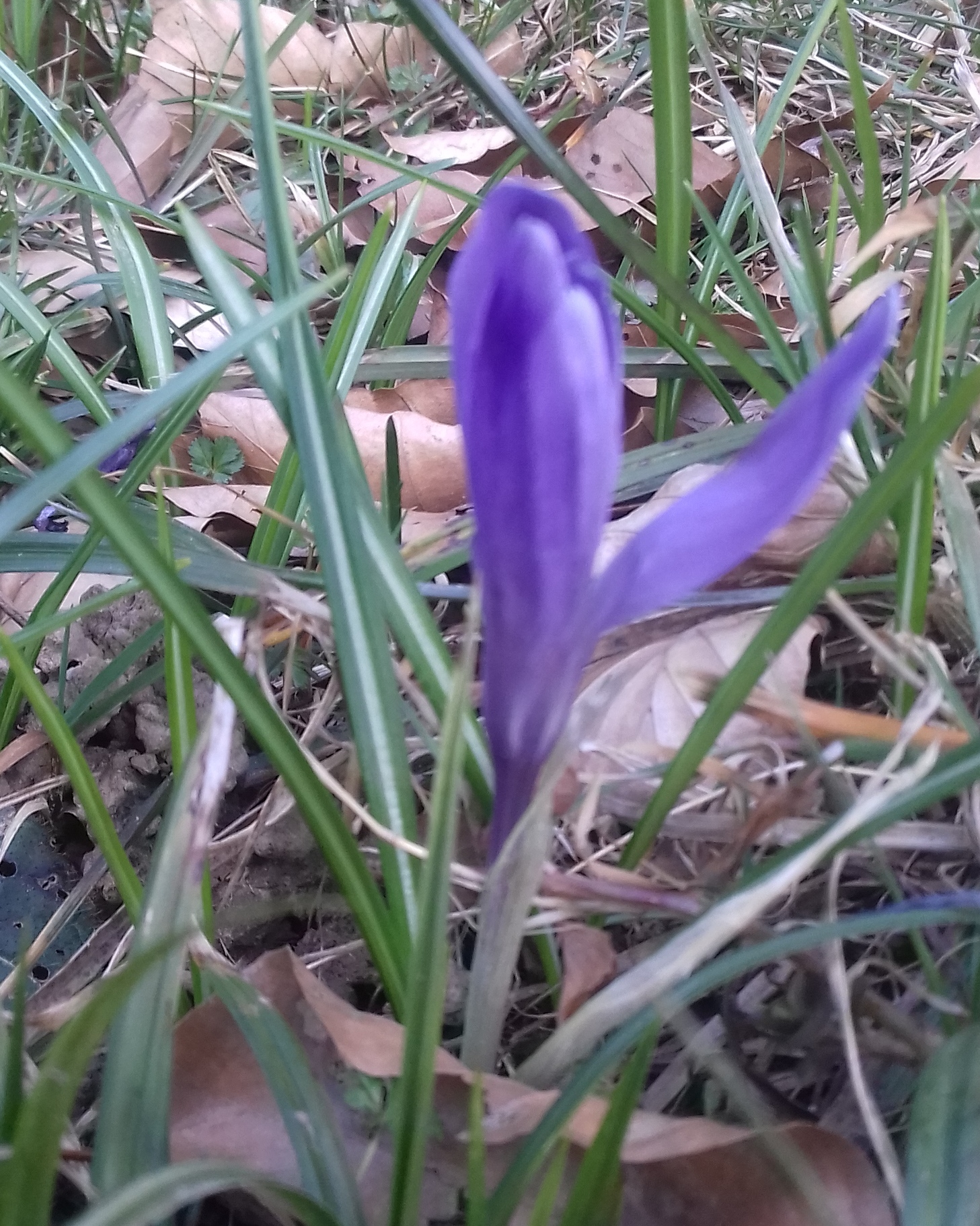 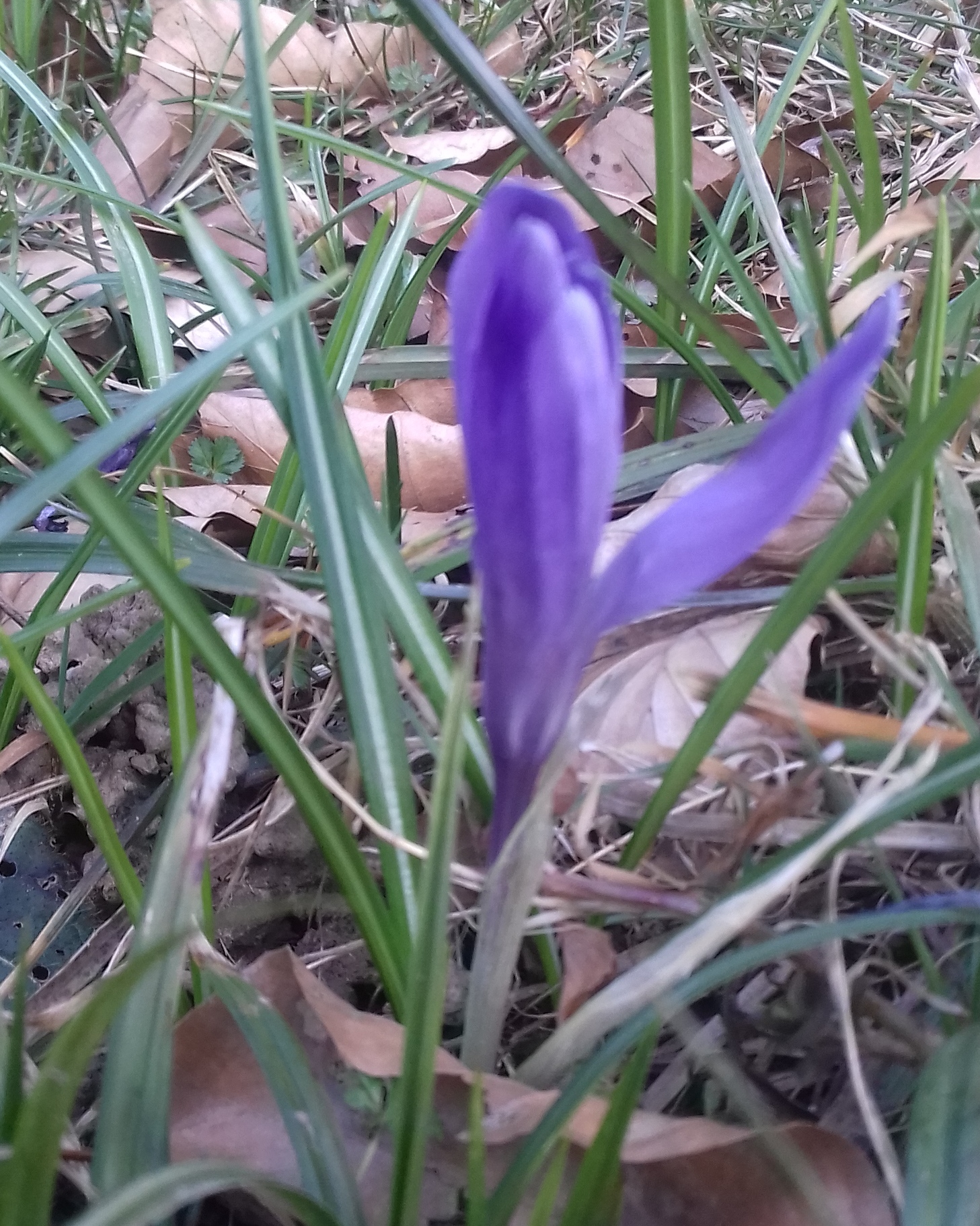 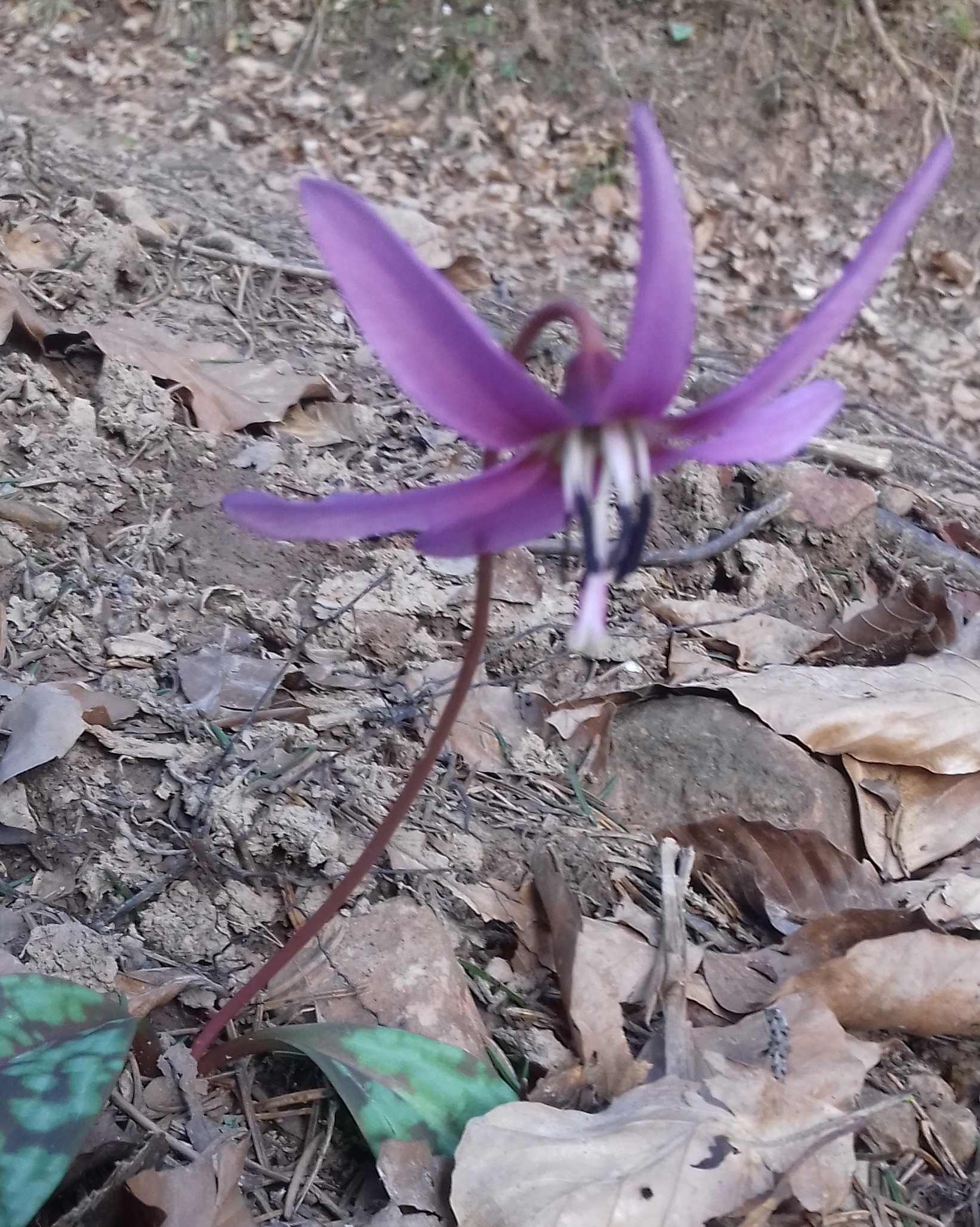 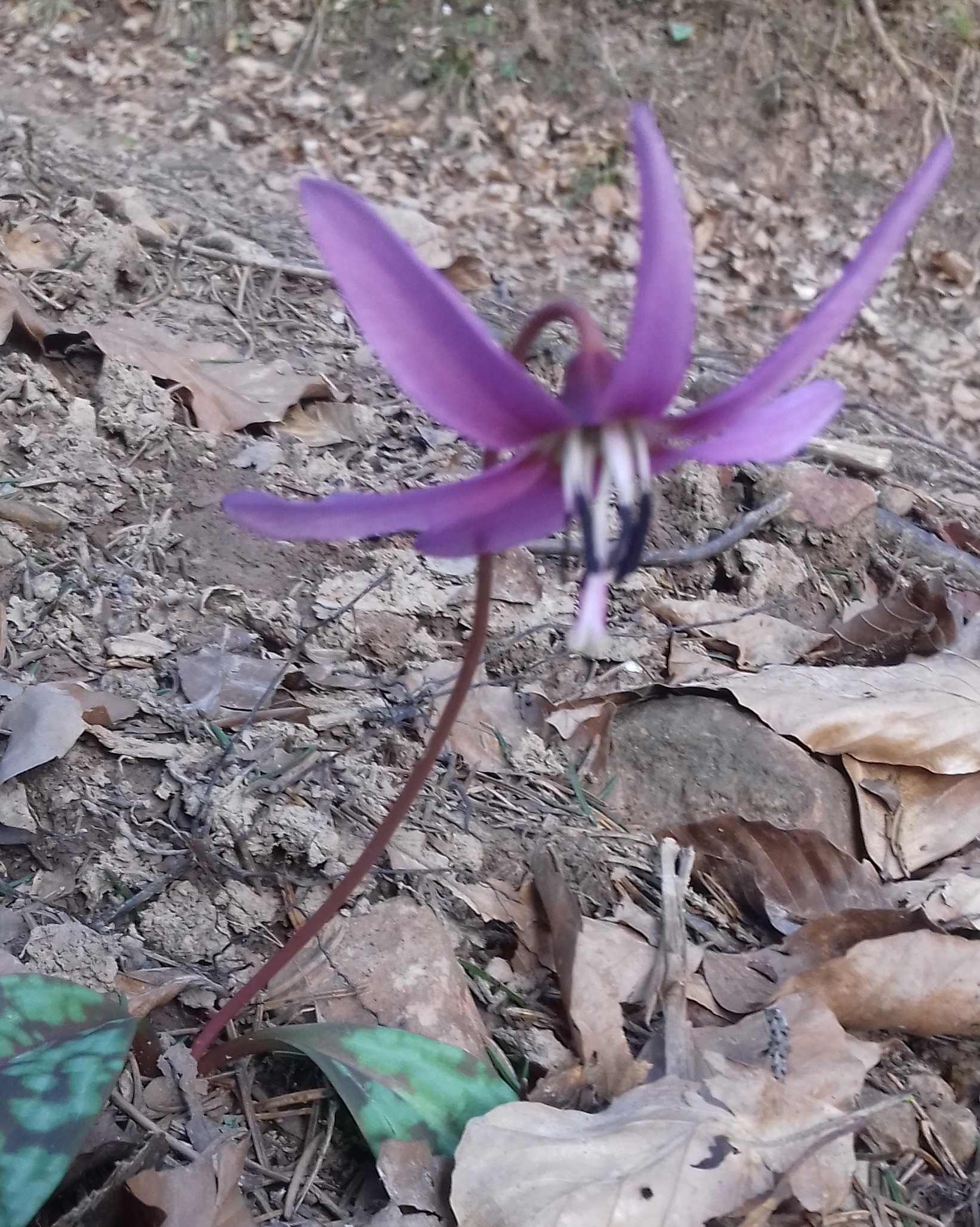 1Pasji zob2Enokaličnica3Žile v listu so razporejen vzporedno z listnim robom.123123